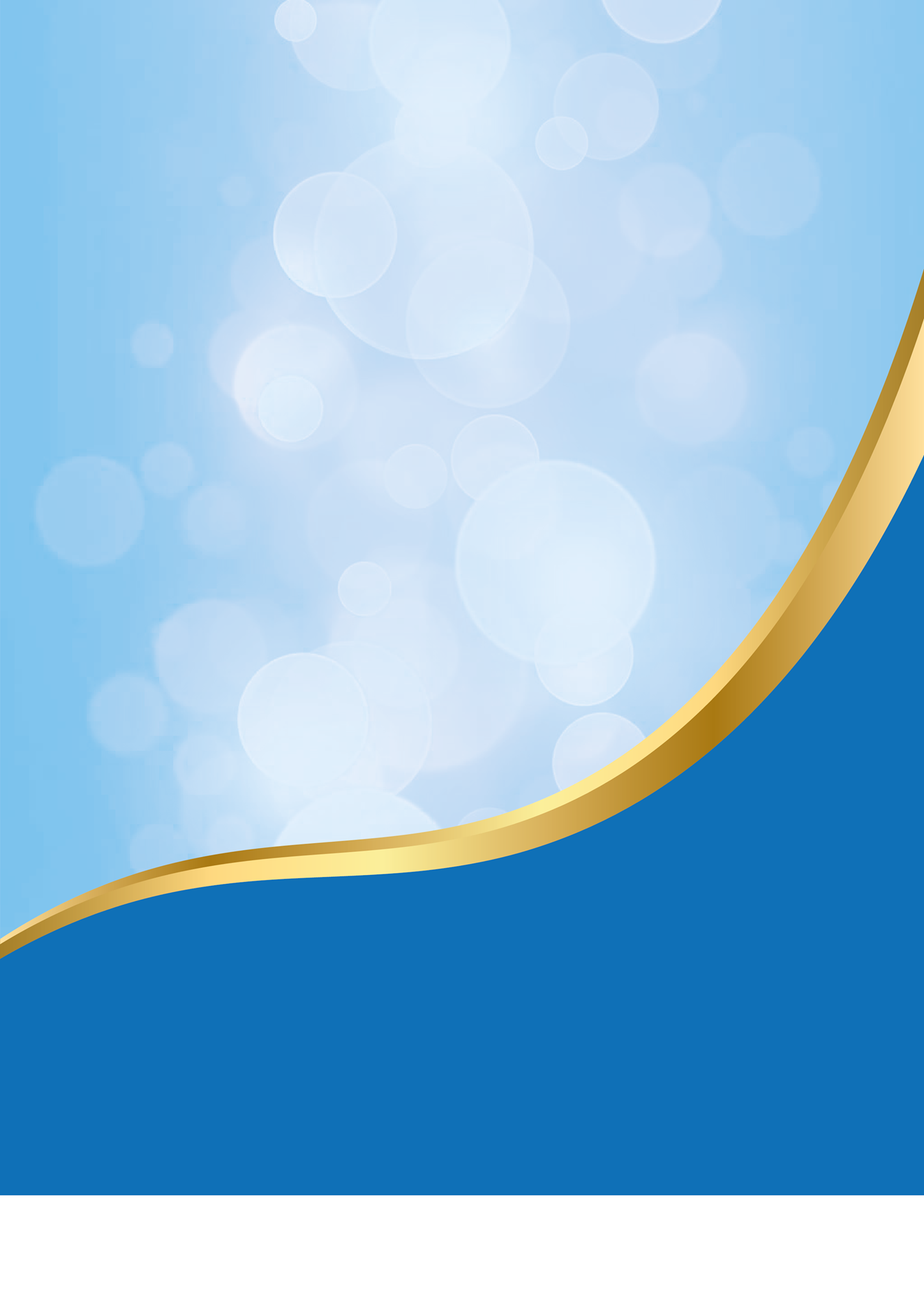 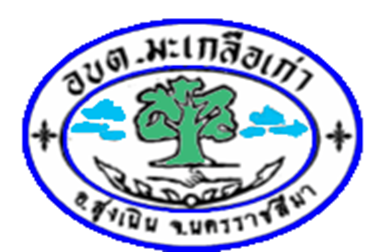 รายงานผลการดำเนินการป้องกันการทุจริตประจำปีงบประมาณ พ.ศ. 2563ระบบรายงานและติดตามประเมินผลงานการดำเนินงานตามแผนปฏิบัติการป้องกันการทุจริตขององค์กรปกครองส่วนท้องถิ่นE-PLANNACCองค์การบริหารส่วนตำบลมะเกลือเก่าอำเภอสูงเนิน   จังหวัดนครราชสีมา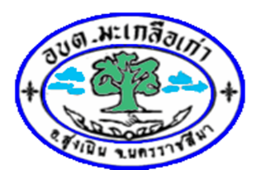 รายงานผลการดำเนินการป้องกันการทุจริต  ประจำปีงบประมาณ พ.ศ. 2563องค์การบริหารส่วนตำบลมะเกลือเก่า  อำเภอสูงเนิน  จังหวัดนครราชสีมา..........................................................	องค์การบริหารส่วนตำบลมะเกลือเก่า  ได้ดำเนินการรายงานผลการดำเนินการตามแผนป้องกันการทุจริต  ประจำปีงบประมาณ พ.ศ. 2563  ผ่านระบบรายงานและติดตามประเมินผลงานการดำเนินงานตามแผนปฏิบัติการป้องกันการทุจริตขององค์กรปกครองส่วนท้องถิ่น  E-PLANNACC ของสำนักงานป้องกันการทุจริตแห่งชาติ  (ป.ป.ช.) 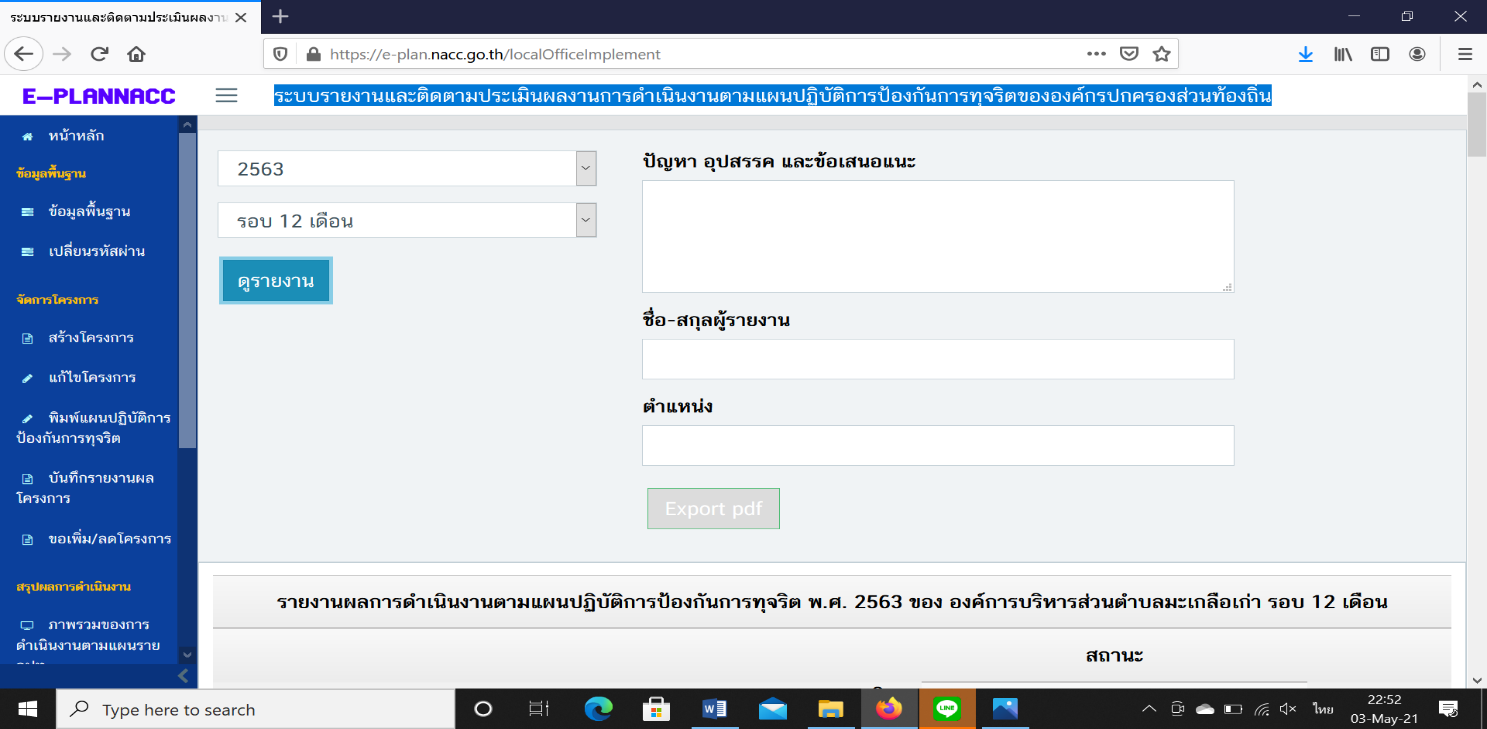 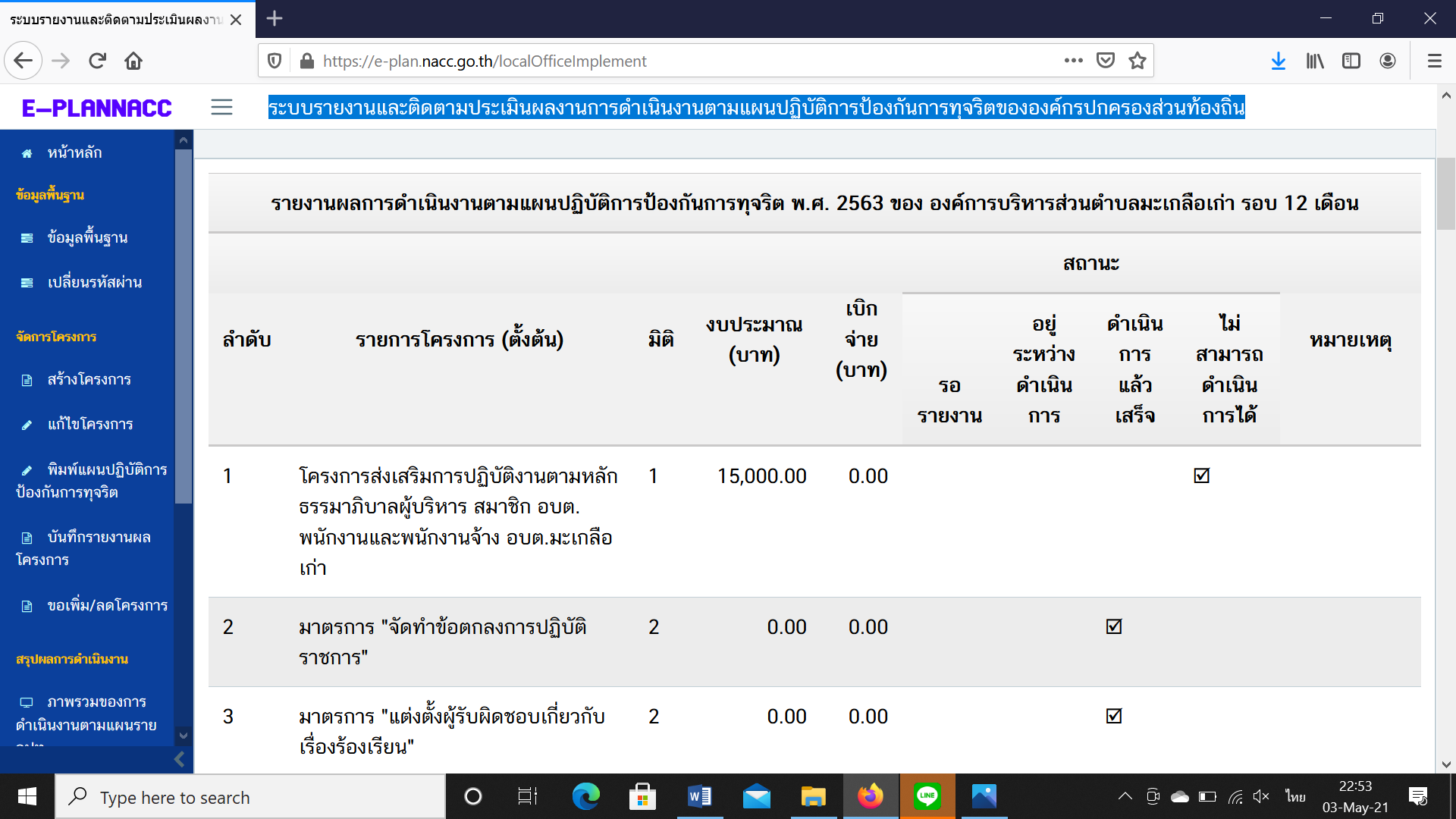 -2-รายงานผลการดำเนินการตามแผนป้องกันการทุจริต  ประจำปีงบประมาณ พ.ศ. 2563 องค์การบริหารส่วนตำบลมะเกลือเก่า  รอบ 12 เดือน ผ่านระบบรายงานและติดตามประเมินผลงานการดำเนินงานตามแผนปฏิบัติการป้องกันการทุจริตขององค์กรปกครองส่วนท้องถิ่น  E-PLANNACC ของสำนักงานป้องกันการทุจริตแห่งชาติ  (ป.ป.ช.)  มีดังต่อไปนี้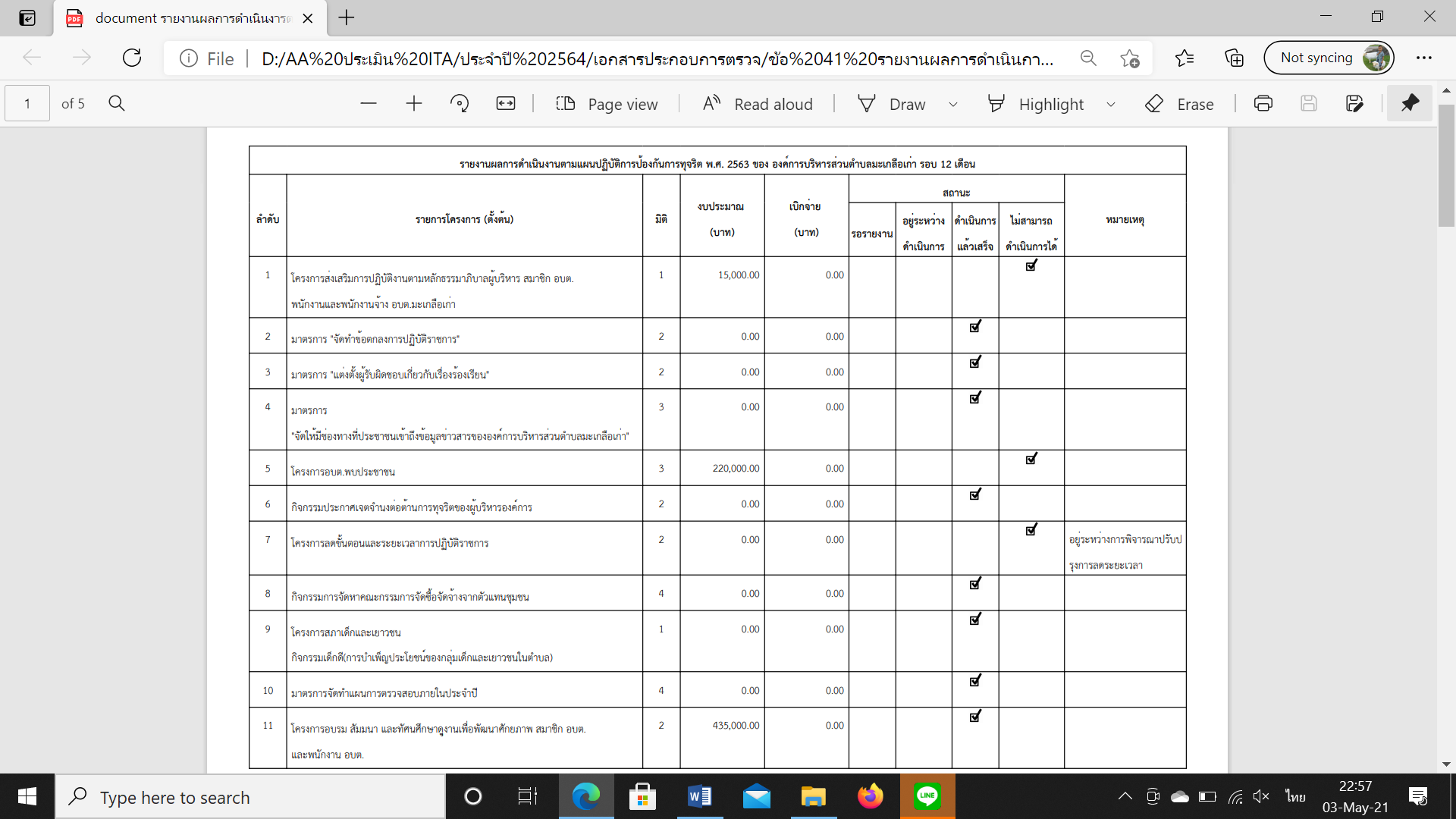 -3-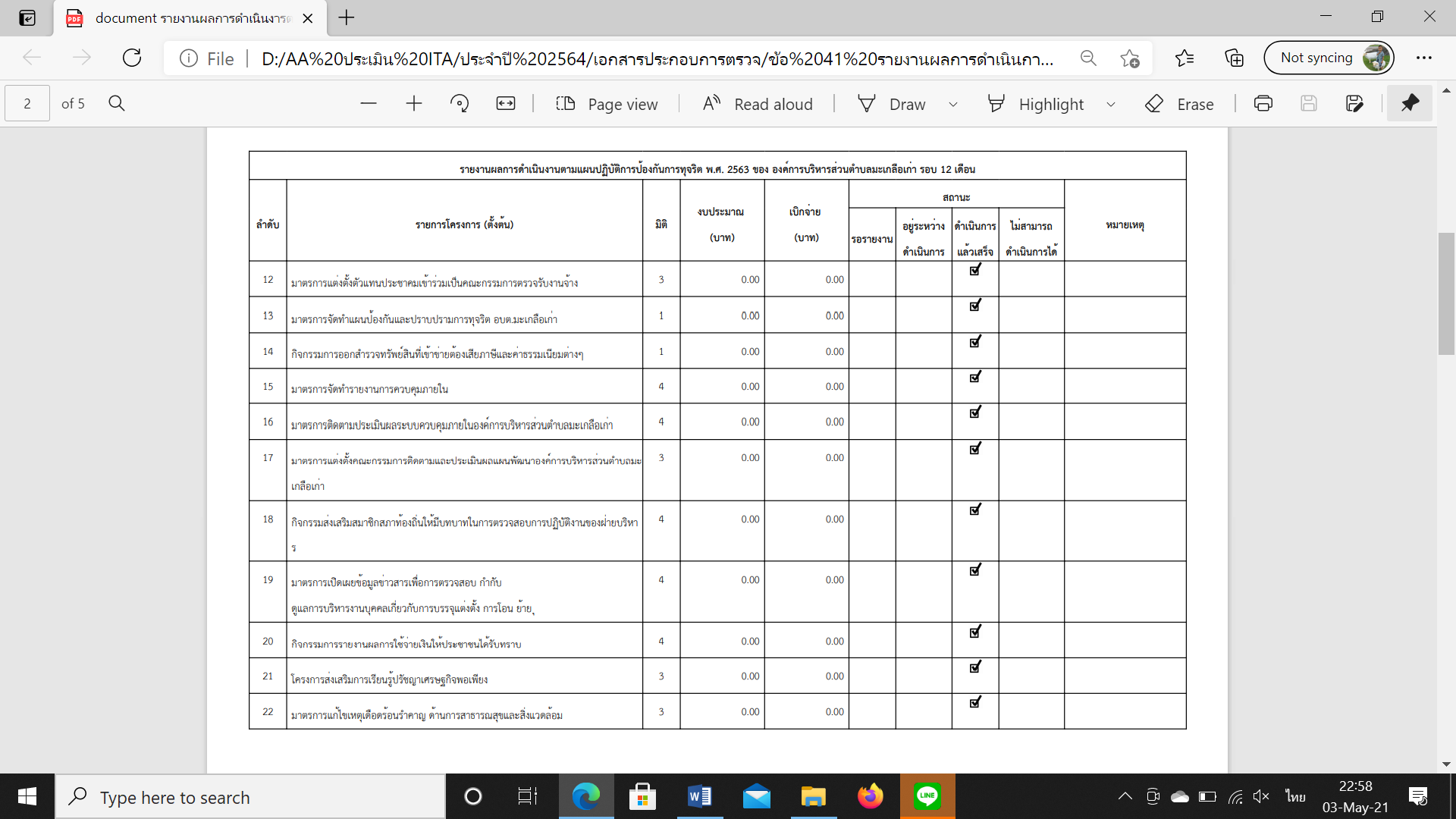 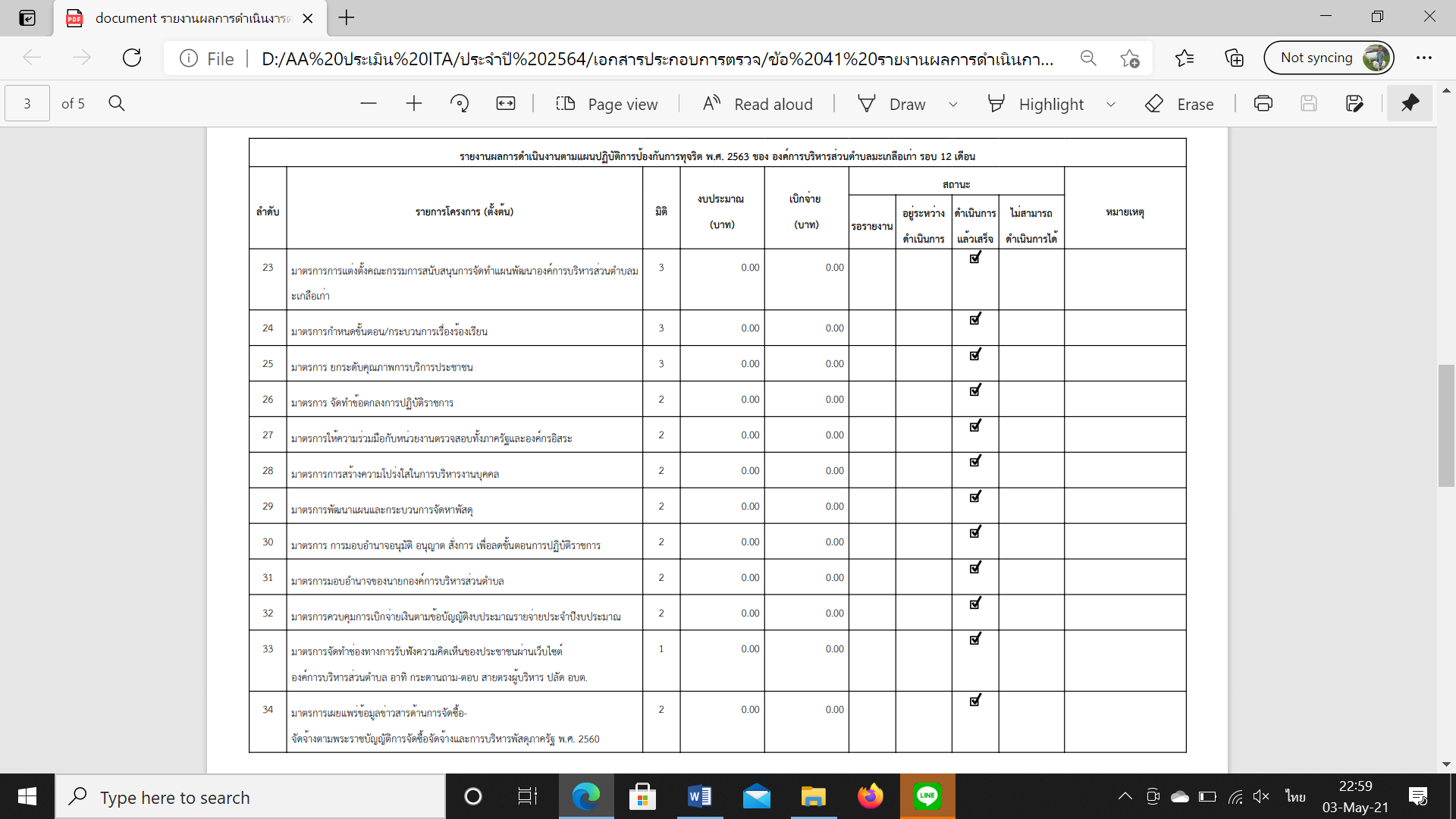 -4-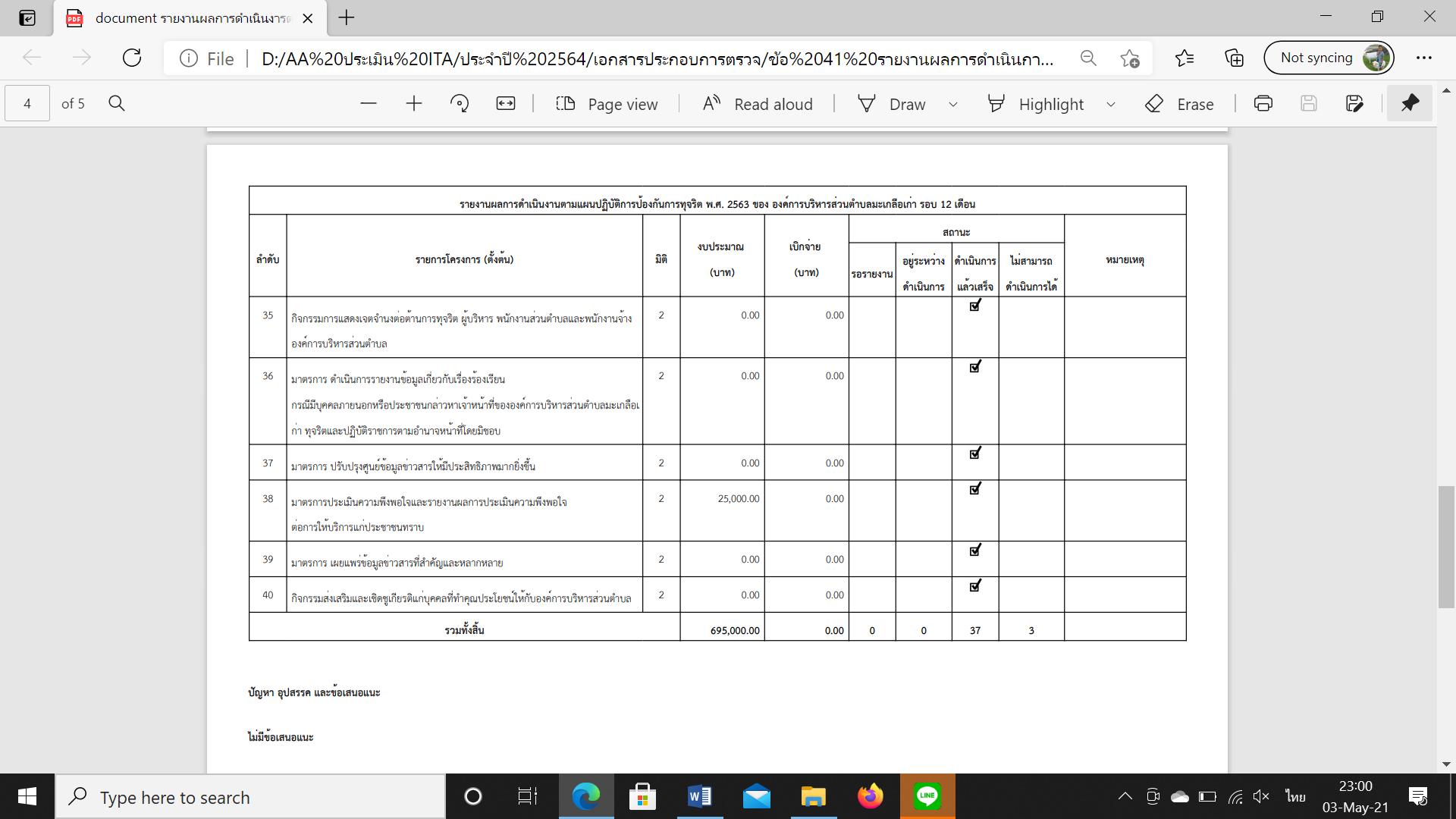 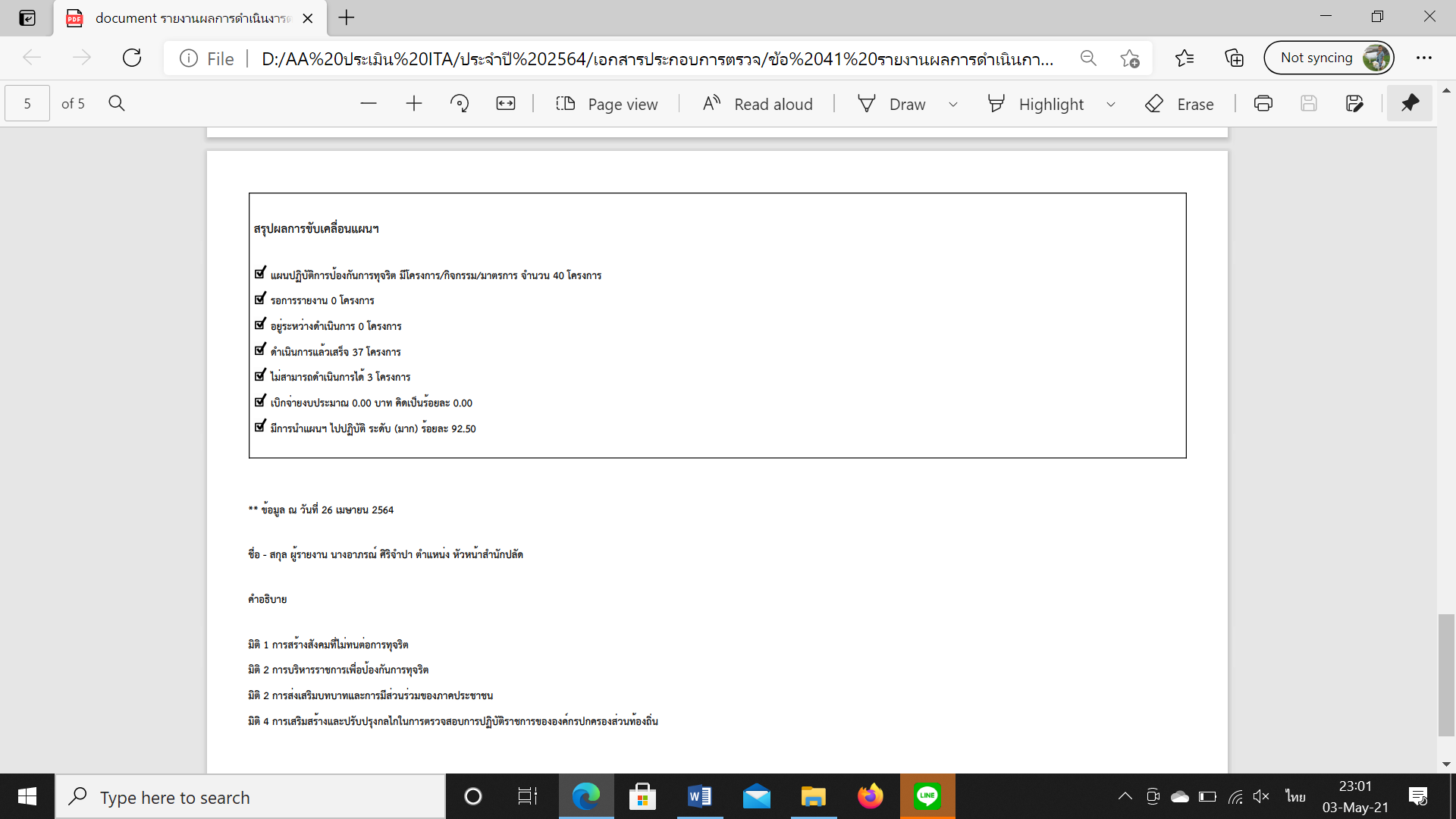 